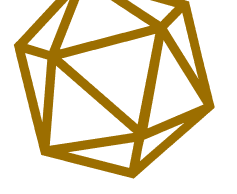 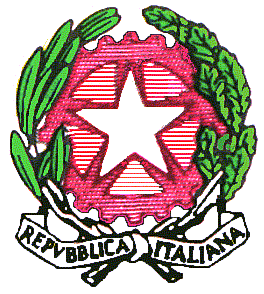 LICEO SCIENTIFICO STATALE  “ S. CANNIZZARO”Anno scolastico 2018 – 2019 SCHEDA FINALE DI MONITORAGGIOPROGETTI E ATTIVITÀ INSERITI NEL PIANO DELL’OFFERTA FORMATIVA(a cura del referente)Questionario finale di soddisfazione                        SI     □            NO   □Allegare le schede compilate dai partecipantiData Il/La  referenteDenominazione Attività/ProgettoReferenteDocenti coinvolti Ruolo/AttivitàEsperti esterni Provenienza    TutorEnti esterni coinvoltiObiettivi raggiuntiVerifica finale                             SI     □            NO   □Tipologia: __________________________________________________________________Valutazione dei corsistiIndicare la percentuale o il numero di studenti.Obiettivi pienamente conseguiti        _____________Obiettivi parzialmente conseguiti      _____________Obiettivi non conseguiti                      _____________Cause degli eventuali insuccessi DestinatariDestinatariDestinatariProgetto/Attività rivolto a classi intereIndicare le classi coinvolte  N. totaleProgetto/Attività rivolto a studenti interessatiIndicare a quali studenti è rivolto il progetto/l’attività (es. primo biennio..) N. totaleStudenti iscrittiN. totaleN. totalePartecipazione Per i progetti indicare la presenza media o quella per singolo incontro; per le attività la presenza effettiva.Per i progetti indicare la presenza media o quella per singolo incontro; per le attività la presenza effettiva.Attestati di  frequenza  rilasciatiN.Attestati con indicazione di competenze rilasciatiN. Tempi di realizzazioneTempi di realizzazioneData inizioData conclusioneOre IncontriFinanziamento (indicare la fonte e l’importo)Finanziamento (indicare la fonte e l’importo)Corsisti        Fondo d’istituto        Contributo famiglie   Ente esterno               Altro (specificare)   Punti di forzaCriticità